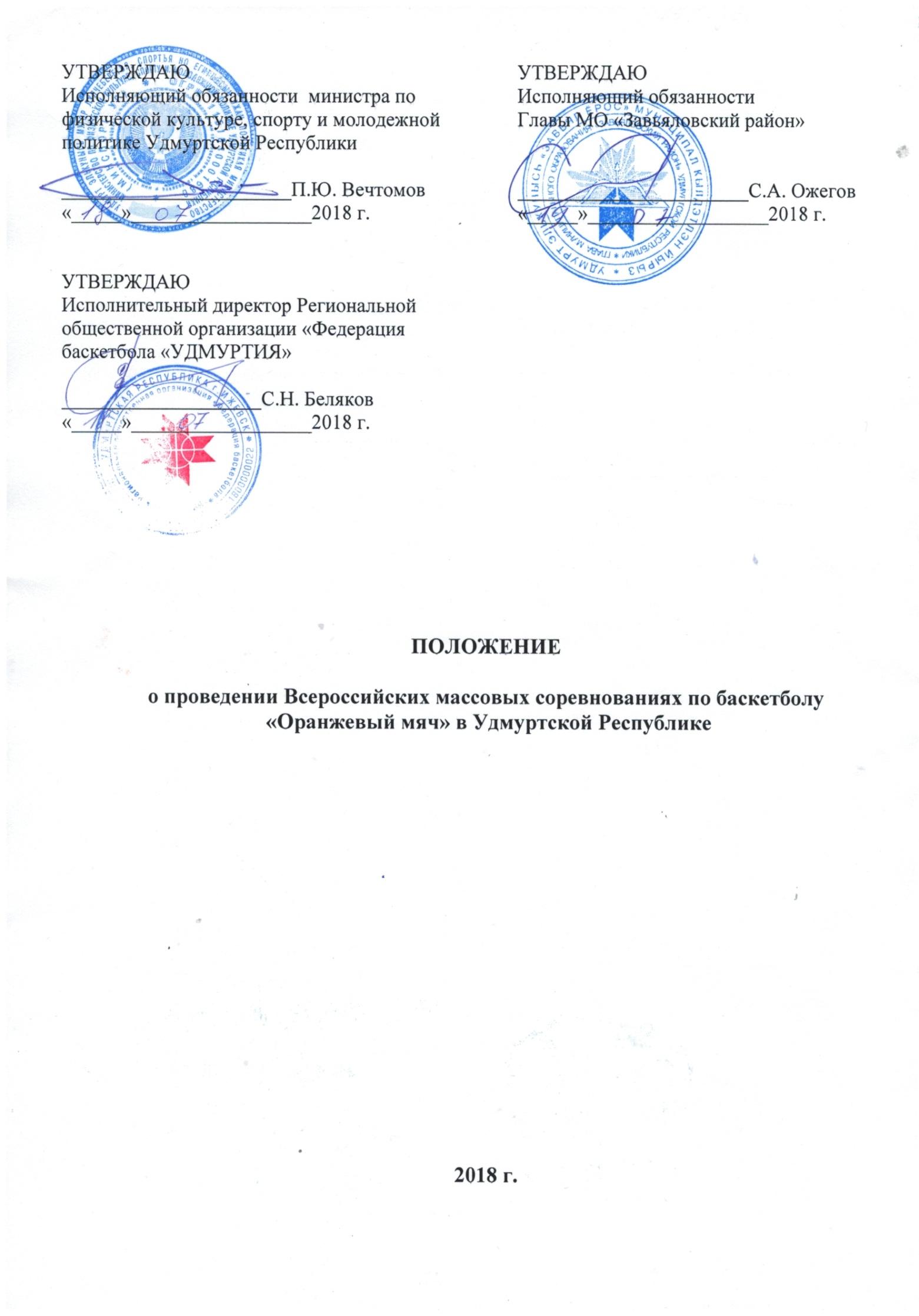 Общие положенияВсероссийские массовые соревнование по баскетболу «Оранжевый мяч» в Удмуртской Республике (далее – Соревнования) проводятся в целях:популяризации и дальнейшего развития баскетбола 3 х 3 в Удмуртской Республике, как самого доступного вида спорта среди населения;совершенствование форм организации массовой физкультурно-спортивной работы; профилактики и предупреждения правонарушений среди молодёжи;привлечения трудящихся и учащейся молодежи Удмуртской Республики к регулярным занятиям физической культурой.Место и сроки проведенияТаблица № 1Организаторы соревнованийОбщее руководство организацией соревнований осуществляют Министерство спорта Российской Федерации (далее – Минспорт России) и Министерство по физической культуре, спорту и молодежной политике Удмуртской Республики (далее – Минспорт УР), и Региональная  общественная  организация «Федерация баскетбола «УДМУРТИЯ».Полномочия Минспорта Удмуртии, как организатора Соревнований, осуществляются автономным учреждением Удмуртской Республики «Центр спортивной подготовки сборных команд» (далее – АУ УР «ЦСП»).	Непосредственное  проведение Соревнований возлагается на Региональную общественную организацию «Федерация баскетбола «УДМУРТИЯ», органы местного самоуправления муниципальных образований Удмуртской Республики, указанных в таблице 1Требования к участникам и условия их допускаТаблица № 2с. Завьялово (центральный старт)Таблица № 3Муниципальные образования УРСостав команды: 4 человека (3 игрока на площадке и 1 запасной).К участию в Соревнованиях допускаются команды в следующих возрастных категориях:	Участники соревнований допускаются только при наличии допуска врача.V. Программа соревнованийСоревнования проводятся в соответствии с правилами соревнований по виду спорта «баскетбол», в дисциплине «баскетбол 3х3», утвержденными Минспортом России.Составление расписания игр Соревнований происходит путем жеребьевки участвующих команд. При жеребьевке не учитывается результат, показанный на других соревнованиях, дата подачи заявки, уровень профессионализма.09 - 10 августа 2018 г. – проведение комиссии по допуску участников.11 августа 2018 г.:08:00 – 09:30 – регистрация участников на месте проведения Соревнований 09:30 – 10:00 – жеребьевка, составление расписания игр; 10:00 – 10:30 – официальная церемония открытия 10.30 – Презентация баскетбольного клуба «Купол-Родники» сезона 2018-2019 г. 10:30 – 15:00 – предварительные соревнования в возрастных группах 15:00 – 15:30 – финальные соревнования 16:00 – церемония закрытия и награждение победителей и призеров соревнований.Условия подведения итоговСоревнования проводятся по олимпийской системе (на выбывание).В Соревнованиях разыгрывается командное первенство в каждой возрастной категории.	Непосредственно игра проходит на одно кольцо (мяч забивается на одно кольцо). Продолжительность одной встречи 10 минут или при наборе одной из команд 11 очков. При равенстве набранных очков по истечении времени, команды играют до преимущества в два очка.	Финал соревнований проводится до 21 очка без контроля времени (при равенстве набранных очков, команды играют до преимущества в два очка).	Органам местного самоуправления муниципальных образований Удмуртской Республики (в соответствии с таблицей № 1) необходимо предоставить в автономное учреждение Удмуртской Республики «Центр спортивной подготовки сборных команд» на е –mail: starikova.krst@gmail.com следующие документы:до 13 августа 2018 года информационную справку о проведении Соревнований с указанием даты и места проведения, фактическое количество участников, победители и призеры Соревнований (приложение №1)и фотоотчет (в фото – отчете должны быть запечатлены основные этапы проведения мероприятия);до 20 августа 2018 года копии итоговых протоколов физкультурного мероприятия (по возрастным группам (категориям), определенным в Положении (приложение №2), список на выдачу медалей и дипломов (приложение №3).НаграждениеКомандам, занявшим 1-3 места Соревнований центрального старта в возрастных категориях: до 16 лет; 17 – 18 лет; 19 лет и старше вручаются кубки Минспорта России, членам команд – медали и дипломы Минспорта России, в других возрастных  категориях:  10 лет и моложе, 11-12 лет, 13-14 лет вручаются кубки, медали и дипломы организаторов Соревнований.Участники Соревнований в муниципальных образованиях Удмуртской Республики, занявшие I-III места в каждой возрастной группе, награждаются медалями и дипломами организаторов Соревнований.Условия финансированияМинспорт России,  Минспорт УР и  муниципальные образования Удмуртской Республики обеспечивают долевое участие в финансировании соревнований по согласованию.Финансирование соревнований (в части обеспечения работы судейского корпуса центрального старта, приобретение наградной атрибутики, полиграфическая продукция, канцелярские товары, услуги по организации культурной программы) за счет средств бюджета Удмуртской Республики осуществляется АУ УР «ЦСП» в рамках исполнения государственного задания, в соответствии с утвержденными сметами расходов.Финансовые расходы, связанные с командированием участников на центральный старт обеспечиваются за счет собственных средств участников или командирующих организаций.Обеспечение безопасности участников и зрителейОбеспечение безопасности участников и зрителей осуществляется согласно требованиям Правил обеспечения безопасности при проведении официальных спортивных соревнований, утвержденных постановлением Правительства Российской Федерации от 18 апреля 2014 г. № 353, а также требованиям действующих правил по виду спорта «баскетбол».Выполнение требований безопасности на территории объекта проведения Соревнований обеспечивает директор учреждения (спортивного сооружения). Контроль за выполнением требований и наличием акта технического обследования спортивного сооружения осуществляет главный судья Соревнований.Оказание скорой медицинской помощи осуществляется в соответствии с приказом Министерства здравоохранения и социального развития Российской Федерации от 01.03.2016 № 134н «Об утверждении порядка оказания медицинской помощи при проведении физкультурных и спортивных мероприятий».В местах проведения Соревнований должен находиться квалифицированный медицинский персонал, контроль за обеспечением медицинского сопровождения осуществляет проводящая организация и  главный судья Соревнований. Ответственность за жизнь и здоровье участников Соревнований в пути следования, выполнением участниками Соревнований правил техники безопасности, соблюдения дисциплины и порядка во время проведения Соревнований несут командирующие организации, руководители команд, а так же участники самостоятельно.Страхование участниковУчастие в Соревнованиях осуществляется только при наличии договора (оригинала) о страховании жизни и здоровья от несчастных случаев, который представляется в комиссию по допуску участников на каждого участника Соревнований.Страхование участников производится ПАО «РОСГОССТРАХ» на безвозмездной основе при условии прохождения электронной регистрации участников Соревнований на сайте цсп18.рф (приложение №4).Подача заявок на участиеЗаявки принимаются только от укомплектованных команд, состоящих из 4 – х человек.На сайте ЦСП 18.рф работает электронная регистрация с 23 июля 2018г. по 10 августа 2018г. команд – участниц Соревнований. При заполнении всех обязательных полей электронная заявка принимается в мандатную комиссию, на команду оформляется полис страхования от несчастных случаев на период проведения Соревнований.Комиссия по допуску участников  центрального старта (стадион МАУ ФСК «Урожай», 11 августа 2018 год). Рекомендуемая дата проведения мандатной комиссии в муниципальных образованиях 10 – 11 августа 2018 года.Каждый участник Соревнований должен предоставить в комиссию по допуску участников следующие документы:паспорт или свидетельство о рождении;полис обязательного медицинского страхования;справку о допуске врача;полис страхования жизни и здоровья от несчастных случаев (при отсутствии электронной регистрации участника на сайте ЦСП 18.рф).      Комиссия по допуску участников контролирует правильность заполнения заявки и подлинность документов регистрирующихся участников.ПримечанияПо вопросам организации и проведения Соревнований, программы и условий проведения Соревнований обращаться по телефонам:8(3412) 68-65-69, заместитель директора АУ УР «ЦСП» - Хорошавцева Александра Андреевна, cspur@mail.ru8(3412) 68-85-81, начальник отдела проведения спортивных мероприятий АУ УР «ЦСП» - Санникова Анна Владиславовна,  sannikova-csp18@bk.ru.Организаторы имеют право вносить изменения в данное положение, в том числе  по причине неблагоприятных погодных условий.НАСТОЯЩЕЕ ПОЛОЖЕНИЕ ЯВЛЯЕТСЯ ОФИЦИАЛЬНЫМ ВЫЗОВОМ НА СОРЕВНОВАНИЯПриложение № 1ИНФОРМАЦИОННАЯ СПРАВКАДата, время, место проведения мероприятия:__________________________________________________________________________________________________________________________Общее количество участников:____________________________________________________Победители и призеры по группам Соревнований:До 16 лет:_______________________________________________________________________________________________________________________________________________________________________________________17-18 лет:_______________________________________________________________________________________________________________________________________________________________________________________19 лет и старше:Фотоотчет (3-5 фото):_____________________________________________________________________________________________________________________________________________________Приложение № 3СПИСОКучастников, получивших медали и дипломы Всероссийских массовых соревнований по  баскетболу "Оранжевый мяч" в Удмуртской Республике                                   _____ августа 2018 год№ п/пМесто проведенияДата проведенияКоличество участниковОтветственный за проведениеКонтактный телефонс. Завьяловостадион (центральная площадка соревнований)11 августа400Министерство по физической культуре, спорту и молодежной политике, АУ УР «Центр спортивной подготовки сборных команд», РОО «Федерация баскетбола «УДМУРТИЯ», МО «Завьяловский район»(3412) 50-01-88Ульенко И.Н.с. Завьяловостадион (центральная площадка соревнований)11 августа400Министерство по физической культуре, спорту и молодежной политике, АУ УР «Центр спортивной подготовки сборных команд», РОО «Федерация баскетбола «УДМУРТИЯ», МО «Завьяловский район»(3412) 68-85-81Санникова А.В.с. Завьяловостадион (центральная площадка соревнований)11 августа400Министерство по физической культуре, спорту и молодежной политике, АУ УР «Центр спортивной подготовки сборных команд», РОО «Федерация баскетбола «УДМУРТИЯ», МО «Завьяловский район»89128507122 Бушмакин С.В.с. Завьяловостадион (центральная площадка соревнований)11 августа400Министерство по физической культуре, спорту и молодежной политике, АУ УР «Центр спортивной подготовки сборных команд», РОО «Федерация баскетбола «УДМУРТИЯ», МО «Завьяловский район»Шкляева А.В. 89501531400г. Воткинск,стадион «Знамя»11 августа70Администрация МО «Город Воткинск»Макаров В.Л. 89127607184г. Глазов, спортивная площадка МБОУ «СШ №11»11августа100Администрация МО «Город Глазов»89042763067Поздеев А.В.г. Можга,МАУ СКК «Прогресс»11 августа80Администрация МО «Город Можга»Ионов К. В. 89128548746г. Сарапул, МАУ СОК «Энергия»10 августа100Администрация МО «Город Сарапул»89124499112Якимов И.А.Балезинский район,п. Балезино, Центральный стадион11 августа80Администрация МО «Балезинский район»(83416) 65-14-9489090568947Чирков А.А.Вавожский район,с. Вавож,Стадион Вавожской ДЮСШ11 августа50Администрация МО«Вавожский район»Никитин А.А. 89292772997Воткинский район,с. Перевозное,Центральный стадион11 августа60Администрация МО«Воткинский район»8(34145)5-14-30Сентяков И.С.Поскребышев М.М.Глазовский район,с. Парзи,Центральный стадион11 августа60Администрация МО«Глазовский район»8 (34141) 3-15-50Лекомцев С.В.89635402050Столбов А.С.Дебесский район,с. Дебесы,Центральный стадион11 августа30Администрация МО«Дебесский район»89127451976Князев А.Н.Игринский район,п. Игра, Центральный стадион11 августа190Администрация МО «Игринский район»89821183846Мерзляков Н.ВКамбарский район,г. Камбарка, стадион «Центральный»11 августа 90Администрация МО «Камбарский район»Н.Н. Королев, 89501511544Кезский район,п. Кез,ФОК «Олимп»11 августа80Администрация МО«Кезский район»Алимпиев В.А., 89827924963Кизнерский район,п. Кизнер, баскетбольная площадка МБОУ ДОД «Кизнерская ДЮСШ»12 августа60Администрация МО «Кизнерский район»(34154) 3-23-65 89508284188Белова Н.А.Киясовский район,с. Киясово,Стадион11 августа 50Администрация МО«Киясовский район»89199152048Байбородов В.П.Красногорский район,с. Красногорское, Центральный стадион11 августа30Администрация МО «Красногорский район»89120074555Филиппов Ю.А.Малопургинский район,с. М. Пурга, стадион «Маяк»11 августа40Администрация МО«Малопургинский район»89508276447  Иванов А.М.Можгинский район,с. Пычас,Центральный стадион11 августа50Администрация МО«Можгинский район»89501514340ЕфимовВ.А.Сарапульский район с. Сигаево11 августа100Администрация МО «Сарапульский район»Балтин А.В. 8(34147)26-8-12Селтинский район,с. Селты,площадка у пиццерии «Ветрячок»11августа90ДЮСШ89509129401Кутергин С.А.89508224606Ворожцов Н.В.Увинский район,п. Ува, ФОК «Юбилейный»11 августа150Администрация МО «Увинский район»(34130) 5-16-0389501535426Эшмаков И.А.Шарканский район,с. Шаркан,стадион «Родник»10-11 августа30Администрация МО «Шарканский район»89120546310Чернов С.Н.Юкаменский  район,с. Юкаменское, Спортивная площадка ДК «Октябрьский»11 августа 50Администрация МО«Юкаменский  район»83416121623Князев И.Б.Якшур-Бодьинский район,с. Якшур-Бодья, Центральный стадион11 августа70Администрация МО«Якшур-Бодьинский район»Махмудов Э.А.89829964647Ярский район,п. Яр,стадион «Колос»11 августа 30Администрация МО«Ярский район»8(34157) 4-17-2589124531565Дмитриева Ю.А.Итого:Итого:Итого:2140ОбозначениеВозрастная категория10 лет и моложемальчики и девочки (2008 г.р. и моложе)11-12 лет мальчики и девочки (2006  - 2007г.р.)13-14 летюноши и девушки (2005-2004 гг.р.)до 16 летюноши и девушки (2002 г.р. и младше)17 – 18 летюноши и девушки (2000 – 2001 гг. р.)19 лет и старшемужчины и женщины (1999 г.р. и старше)ОбозначениеВозрастная категориядо 16 летюноши и девушки (2002 г.р. и младше)17 – 18 летюноши и девушки (2000 – 2001 гг. р.)19 лет и старшемужчины и женщины (1999 г.р. и старше)Приложение № 2Приложение № 2Протокол результатовПротокол результатовПротокол результатовПротокол результатовПротокол результатовПротокол результатовПротокол результатовВсероссийских массовых соревновыаний "Оранжевый мяч"Всероссийских массовых соревновыаний "Оранжевый мяч"Всероссийских массовых соревновыаний "Оранжевый мяч"Всероссийских массовых соревновыаний "Оранжевый мяч"Всероссийских массовых соревновыаний "Оранжевый мяч"Всероссийских массовых соревновыаний "Оранжевый мяч"Всероссийских массовых соревновыаний "Оранжевый мяч""____" августа"____" августаНаименование МОНаименование МОВозрастная категория: юноши 2001 г.р. и младше Возрастная категория: юноши 2001 г.р. и младше Возрастная категория: юноши 2001 г.р. и младше № п/пФамилияИмяДата рожденияГородНазвание командыРезультатГлавный судья соревнованийГлавный судья соревнований____________Главный секретарь соревнованийГлавный секретарь соревнований____________№ п/пФамилияИмяГородМедали(шт.)Дипломы(шт.)Команда/организация                                                                                                                                                                                                                                Приложение № 4                                                                                                                                                                                                                                Приложение № 4                                                                                                                                                                                                                                Приложение № 4                                                                                                                                                                                                                                Приложение № 4                                                                                                                                                                                                                                Приложение № 4                                                                                                                                                                                                                                Приложение № 4                                                                                                                                                                                                                                Приложение № 4Заявкана участие во Всероссийских массовых соревнованиях по баскетболу "Оранжевый мяч" в Удмуртской Республикена участие во Всероссийских массовых соревнованиях по баскетболу "Оранжевый мяч" в Удмуртской Республикена участие во Всероссийских массовых соревнованиях по баскетболу "Оранжевый мяч" в Удмуртской Республикена участие во Всероссийских массовых соревнованиях по баскетболу "Оранжевый мяч" в Удмуртской Республикена участие во Всероссийских массовых соревнованиях по баскетболу "Оранжевый мяч" в Удмуртской Республикена участие во Всероссийских массовых соревнованиях по баскетболу "Оранжевый мяч" в Удмуртской Республикена участие во Всероссийских массовых соревнованиях по баскетболу "Оранжевый мяч" в Удмуртской РеспубликеОт команды: _______________________________________________________________________________________________________________________От команды: _______________________________________________________________________________________________________________________От команды: _______________________________________________________________________________________________________________________От команды: _______________________________________________________________________________________________________________________От команды: _______________________________________________________________________________________________________________________От команды: _______________________________________________________________________________________________________________________От команды: _______________________________________________________________________________________________________________________№п/пФамилияИмяОтчествоДата рожденияАдрес проживания регистрацииТелефон 123456789101112